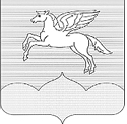 АДМИНИСТРАЦИЯ  ГОРОДСКОГО  ПОСЕЛЕНИЯ  «ПУШКИНОГОРЬЕ»
ПОСТАНОВЛЕНИЕ30.12.2019г. № 222О содержании в исправном состоянии средств обеспечения пожарной безопасности зданий, находящихся в муниципальной собственности на территории городского поселения «Пушкиногорье»В соответствии с Федеральным законом от 21.12.1994 № 69-ФЗ «О пожарной безопасности», Федеральным законом от 06.10.2003 № 131-ФЗ «Об общих принципах организации местного самоуправления в Российской Федерации», Федеральным законом от 22.07.2008 № 123-ФЗ «Технический регламент о требованиях пожарной безопасности», Администрация городского поселения «Пушкиногорье»,ПОСТАНОВЛЯЕТ:1. Рекомендовать руководителям организаций, имеющим в пользовании на правах аренды и (или) безвозмездного пользования помещения и здания, находящиеся в муниципальной собственности  городского  поселения «Пушкиногорье», при их эксплуатации необходимо соблюдать следующие требования норм и правил пожарной безопасности:1.1. Обеспечить сохранность и исправное состояние первичных средств пожарной безопасности.          1.2.При эксплуатации эвакуационных путей и выходов в жилых зданиях обеспечить соблюдение проектных решений и требований нормативных документов по пожарной безопасности;           1.3.Не допускать проведение изменений объемно - планировочных решений, в результате которых ухудшаются условия безопасной эвакуации людей, ограничивается доступ к огнетушителям, пожарным кранам и другим средствам пожарной безопасности или уменьшается зона действия автоматических систем противопожарной защиты;  1.4.Обеспечить  содержание в исправном состоянии систем автоматической пожарной сигнализации, а также соблюдение и выполнение норм и правил противопожарной безопасности действующих в Российской Федерации.2. Контроль за выполнением настоящего постановления оставляю за собой.  3. Обнародовать  настоящее постановление в установленном порядке.
  4. Настоящее постановление вступает в силу с момента его официального опубликования.Заместитель Главы администрации городского поселения «Пушкиногорье»                                Е.Н.Никитина